                                         Manor Drive Secondary Academy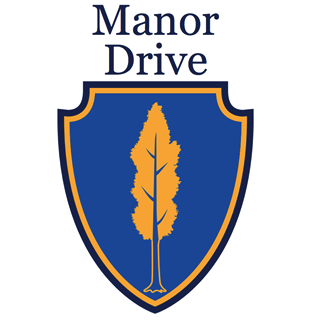 PHYSICAL INTERVENTION POLICY  
TO BE PRESENTED TO TRUSTEES 30 JUNE 2022 Date approved:Date reviewed:Date of next review:1.INTRODUCTION1.1Manor Drive Secondary Academy believes that students need to be safe, to know how to behave, and to know that the adults around them are able to manage them safely and confidently.  Only for a very small minority of students will the use of physical intervention be needed. On such occasions, acceptable forms of intervention are used.1.2The majority of students behave well and conform to Academy expectations.  We have responsibility to operate an effective behaviour policy that encompasses preventative strategies for tackling inappropriate behaviour in relation to the whole Academy, each class, and individual students.1.3All Academy staff need to feel that they are able to manage inappropriate behaviour, and to have an understanding of what challenging behaviours might be communicating.  They need to know what options are available for managing behaviour, and they need to be free of undue worries about the risks of legal action against them if they use appropriate physical intervention.  Parents/carers need to know that their children are safe with us, and they need to be properly informed if their child is the subject of a Restrictive Physical Intervention, including the nature of the intervention, and the rationale for its use.2.DEFINITION OF “RESTRICTIVE PHYSICAL INTERVENTION”2.1“Restrictive Physical Intervention” is the term used to describe interventions where bodily contact using force is used to control or manage a child’s behaviour.  It refers to any instance in which a teacher or other adult authorised by the Headteacher has to use “reasonable force” to control or restrain students in circumstances that meet the following legally defined criteriaTo prevent a child from committing a criminal offence (this applies even if the child is below the age of criminal responsibility)To prevent a child from injuring self or othersTo prevent or stop a child from causing serious damage to property (including the child’s own property)To stop the child from engaging in any behaviour which is prejudicial to maintaining the good order and discipline at the Academy.2.2There is no legal definition of “reasonable force”.  However, there are two relevant considerations:the use of force can be regarded as reasonable only if the circumstances of an incident warrant itthe degree of force must be in proportion to the circumstances of the incident and the seriousness of the behaviour or consequences it is intended to prevent3.WHEN THE USE OF RESTRICTIVE PHYSICAL INTERVENTIONS MAY BE APPROPRIATE 3.1Restrictive Physical Interventions will be used when all other strategies have failed, and therefore only as a last resort.  However, there are other situations when physical handling may be necessary, for example in a situation of clear danger or extreme urgency.  Certain students may become distressed, agitated, and out of control, and need calming with a brief Restrictive Physical Intervention that is un-resisted after a few seconds.3.2The safety and well-being of all staff and students are important considerations.  Under certain conditions this duty must be an over-riding factor4.WHO MAY USE RESTRICTIVE PHYSICAL INTERVENTION 4.1All Teaching Staff and Pastoral Staff are authorised by the Headteacher to have control of students, and must be aware of this Policy and its implications.  However, non-inclusion on this list does not mean that an adult is necessarily barred from using physical intervention.  If the Headteacher has lawfully placed an adult in charge of children then that adult will be entitled to use restrictive physical intervention.4.2We take the view that staff should not be expected to put themselves in danger and that removing other students and themselves from risky situations may be the right thing to do.  We value staff efforts to rectify what can be very difficult situations and in which they exercise their duty of care for the students.5.PLANNING FOR THE USE OF RESTRICTIVE PHYSICAL INTERVENTIONS 5.1Staff will use the minimum force needed to restore safety and appropriate behaviour.  5.2The principles relating to the intervention are as follows :restrictive Physical Intervention is an act of care and control, not punishment.  It is never used to force compliance with staff instructionsrestrictive Physical Intervention will only be used in circumstances when one or more of the legal criteria for its use are metstaff will only use it when there are good grounds for believing that immediate action is necessary and that it is in the student’s and/or other student’s best interests for staff to intervene physicallystaff will take steps in advance to avoid the need for Restrictive Physical Intervention through dialogue and diversion.  The student will be warned, at their level of understanding, that Restrictive Physical Intervention will be used unless they cease the unacceptable behaviouronly the minimum force necessary will be used staff will be able to show that the intervention used was a reasonable responseevery effort will be made to secure the presence of other staff, and these staff may act as assistants and/or witnessesas soon as it is safe, the Restrictive Physical Intervention will be relaxed to allow the student to regain self-controla distinction will be maintained between the use of a one-off intervention which is appropriate to a particular circumstance, and the using of it repeatedly as a regular feature of Academy policyescalation will be avoided at all costs, especially if it would make the overall situation more destructive and unmanageable  the age, understanding, and competence of the individual student will be taken into accountin developing Pastoral Support, consideration will be given to approaches appropriate to each student’s circumstanceprocedures are in place, through the pastoral system of the Academy, for supporting and debriefing students and staff after every incident of Restrictive Physical Intervention, as it is essential to safeguard the emotional well-being of all involved at these times6.ACCEPTABLE FORMS OF INTERVENTION 6.1There are occasions when staff will have cause to have physical contact with students for a variety of reasons, for example:to comfort a student in distress (so long as this is appropriate to statutory guidance)to gently direct a studentfor curricular reasons (for example in PE, Drama etc)in an emergency to avert danger to the student or studentsin rare circumstances, when Restrictive Physical Intervention is warranted6.2In all situations where physical contact between staff and students takes place, staff must consider the following:the student’s age and level of understandingthe student’s individual characteristics and historythe location where the contact takes place 7.REPORTING PROCEDURES7.1In all circumstances when Restrictive Physical Intervention has been necessary, the circumstances must always be reported and discussed with a member of the Senior Team.  A log will be made on the student’s record.   8.COMPLAINTS8.1It is intended that by adopting this policy the Academy can avoid the need for complaints.  All disputes which arise about the use of force by a member of staff will be dealt with according to Child Protection and Safeguarding policies and the Academy’s own complaints procedure.9.9.1POLICY REVIEWThe Governors will review this policy in line with the procedure for policy review.Date for Review If no other reason for review, this policy will be reviewed every three years by the Governors with the next review being Spring 2025.